UNIVERSIDADE FEDERAL DE SÃO JOÃO DEL-REI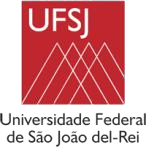 Pró-Reitoria de Gestão e Desenvolvimento de PessoasDECLARAÇÃO DE NÃO ACÚMULO DE BOLSAEu _____________________________________, nome social                                                                      aluno(a) do curso de _______________________, matrícula 	,  CPF  nº                	 _______________instituição de  ensino __________________________ declaro para os devidos fins que:Não possuo bolsa acadêmica de qualquer natureza.         Possuo bolsa vinculada ao Programa de Bolsa Permanência do Governo Federal.Declaro ainda que as informações prestadas são verdadeiras e estou ciente que a omissão de informações ou a apresentação de dados ou documentos falsos e/ou divergentes implicam no cancelamento do Termo de Compromisso de Estágio que venha a ser firmado.Assinatura 		_ UNIVERSIDADE FEDERAL DE SÃO JOÃO DEL-REI – UFSJ		PRÓ-REITORIA DE GESTÃO E DESENVOLVIMENTO DE PESSOAS - PROGPPraça Frei Orlando, 170, Centro, São João del-Rei, Minas Gerais, CEP: 36307-352 Tel.: (32) 3379-5475 - E-mail: progp@ufsj.edu.br